Autorizzazione ai sensi del D.Lgs. 196/03             Roma,07/03/2017Formato europeo per il curriculum vitae professionale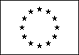 Informazioni personaliNomeSTEFANIACognomePASSARETTIE-mailNazionalità                                 Data di nascitaLuogo di nascita              Esperienza lavorativa• Date (da – a)• Tipo di azienda o settore• Tipo di impiego• Principali mansioni e responsabilità• Date (da – a)• Tipo di azienda o settore• Tipo di impiego• Principali mansioni e responsabilità• Date (da – a)• Tipo di azienda o settore• Tipo di impiego• Principali mansioni e responsabilità• Date (da – a)• Tipo di azienda o settore• Tipo di impiego• Principali mansioni e responsabilità01/02/17 ad oggiUNIVERSITA' LA SAPIENZA, ROMACOLLABORATRICE ESTERNA PER INDAGINI IDROGEOLOGICHE POST-SISMARILIEVI PIEZOMETRICI E MISURE DI PORTATA in campagna, lungo il fiume Nera e i torrenti Ussita e Rapegna nei Comuni di Visso (MC), Castelsantangelo sul Nera (MC) e Ussita (MC) e lungo il torrente Torbidone nel Comune di Norcia (PG); ELABORAZIONE DI CARTE FREATIMETRICHE TRAMITE IL SOFTWARE ARCGIS; CREAZIONE DI UN DATABASE TRAMITE ACCESS e EXCEL.04 - 15/04/2016ACEA ENGINEERING LABORATORIES RESEARCH INNOVATION - ACEA ELABORI SpATIROCINIOELABORAZIONE DI DATI GEOGNOSTICI E GEOFISICI FINALIZZATI ALLA REALIZZAZIONE DI OPERE IDRICO - AMBIENTALI ED ELETTRICHE; REDAZIONE DI PROGETTI PRELIMINARI; MASW; HVSR; CARTOGRAFIA IN QGIS.• Date (da – a)• Tipo di azienda o settore• Tipo di impiego• Principali mansioni e responsabilità• Date (da – a)• Tipo di azienda o settore• Tipo di impiego• Date (da – a)• Tipo di azienda o settore• Tipo di impiego• Principali mansioni e responsabilità• Date (da – a)• Tipo di azienda o settore• Tipo di impiegoAA.2012/2013 - AA.2013/2014 - AA.2014/2015BIBLIOTECA DI SCIENZE DELLA TERRA (UNIVERSITÀ DI ROMA "LA SAPIENZA")BORSISTA, POICHÉ VINCITRICE DI TRE BORSE DI COLLABORAZIONE STUDENTI DELLA FACOLTÀ DI SCIENZE GEOLOGICHEFRONT OFFICE;CLASSIFICAZIONE E CATALOGAZIONE DI MATERIALE DI BIBLIOTECA; ASSISTENZA NELLE RICERCHE BIBLIOGRAFICHE; UTILIZZO DEL PERSONAL COMPUTER; UTILIZZO CATALOGHI OPAC,ACNP; UTILIZZO SEBINA PER EFFETTUARE PRESTITI BIBLIOTECARI.2010 - 2016ESPERIENZE LAVORATIVE EXTRAUNIVERSITARIEHA LAVORATO IN LIBRERIA E COME SCRUTATRICE DURANTE LE ELEZIONI. HA SVOLTO RIPETIZIONI AD ALUNNI DI SCUOLE MEDIE E SUPERIORI IN MATEMATICA, INGLESE, FRANCESE E LATINO.Istruzione e formazione• Date (da – a)• Nome e tipo di istituto di istruzione o formazione• Qualifica conseguita• Date (da – a)• Nome e tipo di istituto di istruzione o formazione• Qualifica conseguita• Date (da – a)• Nome e tipo di istituto di istruzione o formazione                           • Qualifica conseguita                                   • Date (da – a)• Nome e tipo di istituto di istruzione o formazione• Qualifica conseguita• Date (da – a)• Nome e tipo di istituto di istruzione o formazione• Date (da – a)• Nome e tipo di istituto di istruzione o formazione• Qualifica conseguita• Date (da – a)• Nome e tipo di istituto di istruzione o formazione• Qualifica conseguita                                       • Date (da – a)• Nome e tipo di istituto di istruzione o formazione• Qualifica conseguita19/12/2016UNIVERSITÀ DEGLI STUDI DI ROMA "LA SAPIENZA"LAUREA MAGISTRALE IN GEOLOGIA APPLICATA ALL'INGEGNERIA, AL TERRITORIO E AI RISCHI, CON LA VOTAZIONE DI 110/110 CON LODE, PRESENTANDO UNA TESI SPERIMENTALE "RILEVAMENTO IDROGEOLOGICO NELL’ALTO BACINO DEL FIUME NERA (ITALIA CENTRALE) FINALIZZATO ALLA GESTIONE INTEGRATA DELLE RISORSE IDRICHE SOTTERRANEE”. RELATORE: PROF. MARCO PETITTA; CORRELATORE: DOTT.SSA FRANCESCA BANZATO22/06/2016CORSO DI GEOFISICA APPLICATA ALLA CARATTERIZZAZIONE DEI SUOLI MEDIANTETECNICHE DI SISMICA ATTIVA E TECNICHE PASSIVE, presso ACEA, in collaborazionecon "Sara Electronic lnstruments".ATTESTATO DI PARTECIPAZIONE17/12/2014UNIVERSITÀ DEGLI STUDI DI ROMA “LA SAPIENZA”LAUREA TRIENNALE IN SCIENZE GEOLOGICHE CON LA VOTAZIONE DI 100/110 PRESENTANDO UNA TESI SPERIMENTALE DAL TITOLO "COSTRUZIONE DEL MODELLO GEOLOGICO-TECNICO DI UN SETTORE DEL VERSANTE ORIENTALE DI MONTE MARIO (ROMA)". RELATORE: DOTT. CARLO ESPOSITO; CORRELATORE: DOTT. LUIGI MARINO.2012ISTITUTO DI ISTRUZIONE SECONDARIA SUPERIORE “GIORGIO AMBROSOLI”CERTIFICATO ECDL.AA 2011-2012ISCRIZIONE AL 1° ANNO DEL CORSO DI LAUREA TRIENNALE IN SCIENZE GEOLOGICHE PRESSO L’UNIVERSITÀ LA SAPIENZA DI ROMA.2011 DIPLOMA DI MATURITÀ SCIENTIFICA CON LA VOTAZIONE DI 91/100.2009MINISTÈRE FRANÇAIS DE L'ÉDUCATIONDIPLOMI IN LINGUA FRANCESE: DELF A2 E DELF B1.2009UNIVERSITY OF CAMBRIDGE - ESOL EXAMINATIONSDIPLOMA PET (B1)       Capacità LINGUISTICHEMadre linguaITALIANAALTRE LINGUEFRANCESE• Capacità di letturaBUONO• Capacità di scritturaBUONO• Capacità di espressione oraleBUONOIN POSSESSO DI DELF A2 E B1.INGLESE• Capacità di letturaBUONO• Capacità di scritturaBUONO• Capacità di espressione oraleBUONOIN POSSESSO DI PET (B1)Capacità e competenze relazionaliVivere e lavorare con altre persone, in ambiente multiculturale, occupando posti in cui la comunicazione è importante e in situazioni in cui è essenziale lavorare in squadra (ad es. cultura e sport), ecc.Capacità e competenze organizzative  Ad es. coordinamento e amministrazione di persone, progetti, bilanci; sul posto di lavoro, in attività di volontariato (ad es. cultura e sport), a casa, ecc.Capacità e competenze tecnicheCon computer, attrezzature specifiche, macchinari, ecc.HO BUONA CONOSCENZA DEL COMPUTER AVENDO CONSEGUITO IL CERTIFICATO ECDL. HO BUONA CONOSCENZA SOPRATTUTTO DEI PROGRAMMI WORD ED EXCEL.HO BUONA COMPETENZA NELL'UTILIZZO DI ALCUNI SISTEMI INFORMATIVI GEOGRAFICI; ARCGIS, QGIS E DEL SOFTWARE GROUNDWATER VISTAS A LIVELLO DIDATTICO. PubblicazioniGROUNDWATER CHANGES IN THE NERA RIVER VALLEY DUE TO THE AUGUST-OCTOBER 2016 SEISMIC SEQUENCE IN CENTRAL ITALY (Banzato F., Barberio M. D., Campagnoli. L., Passaretti S., Pollastrelli A., Doglioni C. & Petitta M.).